VISA INFORMATIONDear clients, We are pleased to inform our customers that all visa applications, thus Tourist Visa, Business Visa, Investment Visa, Border Visa, Crew Visa, Humanitarian Assistance Visa, Sport and Culture, regardless of nationality, must now be submitted through the E-Visa portal. This change is intended to streamline the visa application process and make it more convenient for applicants. Thank you for your cooperation.https://evisa.gov.mz/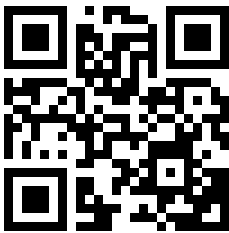 Consular Service